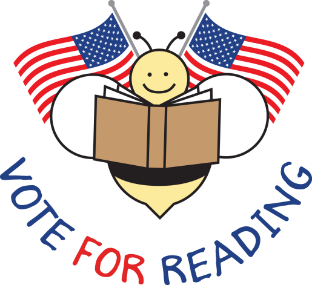 Maratón de Lectura 2016¡Recauda dinero para nuestra escuela, al tiempo que motivas y recompensas a los estudiantes por leer!4 – 10 Nov.		- 4 Nov.: Inauguración durante los anuncios de la mañana.LEE Y REGISTRA	- Los estudiantes reciben libros escolares, incluyen calendarios, registro de patrocinadores y de minutos.MINUTOS		- Escribe los minutos que lees independiente del registro de minutos (ya sea en clase y fuera de clase).BUSCA            	Incluye los minutos que los adultos te leen fuera de clase.         PATROCINADORES	- ¡Haz que un adulto ponga su inicial en cada línea de minutos y marca cada página! - Tu maestro mantendrá un récord de los minutos leídos en grupo (llamado, minutos de lectura en voz alta). Estos minutos se agregaran a tu registro de patrocinadores al final de la maratón de lectura.- Pídele a la familia, amigos y vecinos que te patrocinen con una donación por minuto (ej. $.05 X 500 minutes = $25.00) o una sola donación (ej. $25, $100). Escribe el nombre del patrocinador en el registro.11 Nov.	- 11 Nov.: El libro del estudiante, incluyendo el registro de patrocinador y minutos, debe ser entregado al maestro.ENTREGA DEL LIBRO	- Los minutos leídos y las donaciones prometidas serán confirmadas por uno de los padres de la maratón de lectura. DE ESTUDIANTE 	- 17 Nov.: Los estudiantes reciben un sobre rojo para recolectar las donaciones.9 Dic.	- 9 Nov. -18 Dic.: Trae los sobres rojos con las donaciones a la caja ‘bee’ en el pasillo de cualquier campus.DONACIONES	- 9 Dic.  8:00 AM: Último día para entregar las donaciones para que califiquen para ganar premios.  VENCEN 8:00 AM	-	Las donaciones se pueden hacer de 3 formas. Le sugerimos que use la opción de PayPal. PARA CALIFICAR      	      1. En línea en www.morrisbrandon.com. Busque la opción de PayPal para la maratón. POR PREMIOS		    2. Cheque (pagadero a  Morris Brandon PTA con el nombre del estudiante en el MEMO. 		    3. Efectivo		- Las donaciones se pueden hacer a cualquier momento del año escolar (PayPal es el más conveniente!).GANA PREMIOS Y       - TABLETAS AMAZON FIRE HD 8: ¡Se uno de los 3 mejores lectores de tu grado para ganar!PUNTOS!!!  	- Fiesta de peluche en el bus con MRS. STIMPSON: ¡Cada estudiante que colecte $300 o más está invitado!- GRAN PREMIO DE $75 KAZOO TOYS GIFT CARD: ¡Se uno de los 3 mejores recaudadores para ganar! 
   Los ganadores serán identificados por las donaciones recolectadas a las 8:00 AM del viernes 9 de dic.- RIFA DE $50.00 KAZOO TOYS GIFT CARD: obtén un boleta para la rifa por cada $25 recaudado. - FIESTA DE LA CLASE EN EL GIMNASIO DE LA IGLESIA PRESBITERIANA PEACHTREE: Gana una fiesta de clase (1 por grado) basado en el promedio más alto de minutos leídos.- Puntos para la clase ganadora por cada grado.- ¡Habrá separadores, cupones y otras cosas para todos los que participen!       LEE COMO UNA          -Se reconocido por tus logros en la lectura. En base a los minutos de lectura, se premiarán a todos los        ABEJA REY/REINA       estudiantes con calcomanías de rey/reina, obrero, o hormiguita trabajadora. Niveles de reconocimiento:* SI CADA ESTUDIANTE RECOLECTA DONACIONES DE $45, ALCANZAREMOS NUESTRA META DE RECAUDACION DE FONDOS*
Para más información, lea las preguntas frecuentes en www.morrisbrandon.com       Calendario del Maratón             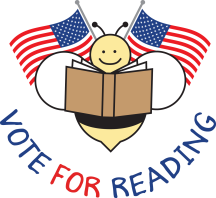     Registro de patrocinadores del Maratón    NOMBRE DEL ESTUDIANTE:__                                              ______________________________________________MAESTRO: ______                                              ________________________________GRADO: ________________                                           	Mi meta es LEER ____________MINUTOS durante los 7 días de la maratón (Nov 4 – 10)Descripción del maratón de lectura: El 8a maratón anual de lectura recauda fondos para Morris Brandon, al mismo tiempo que promueve y premia a los estudiantes por leer. Durante el maratón los estudiantes leerán (o les leerán) la mayor cantidad de libros que sean apropiados para su edad. ¡Le agradecemos su apoyo a la escuela Morris Brandon!Los patrocinadores pueden donar de una de dos maneras:Donaciones por minuto leídos (ejemplo $.05 x  500 minutos = $25.00)Una donación fija (ejemplo $25, $100)Usted puede pagar en una de las siguientes maneras. Le sugerimos que use la opción de PayPal.1.    En línea en  www.morrisbrandon.com. Busque el enlace del maratón con la opción de PayPal.  Tenga en cuenta que PayPal puede cobrar una cuota pequeña por transacciones de tarjeta débito o crédito.2.    Cheque pagadero a Morris Brandon PTA.  Por favor ponga el nombre del estudiante en el MEMO.
       El cheque cancelado es su recibo de impuesto.3.  	EfectivoRESUMEN SECCION  DEL ESTUDIANTE (Para ser completado por el representante del Maratón de la clase y devuelto al estudiante)Minutos individuales leídos (4 – 10 Nov.):				            ____________________________Minutos leídos en voz alta en clase (4 – 10 Nov.):			            ____________________________Minutos totales leídos (4 – 10 Nov.):                   				            ____________________________TOTAL DE DONACIONES ALCANZADAS (entregadas antes del viernes 9 de dic.): $__________________________                 	       Registro de minutos del Maratón            NOMBRE DEL ESTUDIANTE _                                       ______________________________________              MAESTRO ____                                          __________________________________________________________              GRADO _________                                          _______________________________________________________Instrucciones:Haz una lista de cada libro leído por fechaHaz una lista de los minutos totales que pasaste leyendo cada libro (incremento de 5 minutos)Pide a un padre/adulto que firme la columna de cada línea verificando el tiempo de lecturaPide a un padres/adulto que marque los minutos en cada página y ponga sus iniciales en el subtotal.Ejemplo Tu registro de minutos   *Traer este registro del  estudiante a la escuela diariamente para registrar los minutos leídos en clase*  NOMBRE DEL ESTUDIANTE:   ______________________________________________________              MAESTRO: ____                                          __________________________________________________________              GRADO: _________                                          _______________________________________________________     Traer este registro del estudiante a la escuela diariamente para registrar los minutos leídos en claseNOMBRE DEL ESTUDIANTE: __     ________________________________________________________              MAESTRO: ____                                          __________________________________________________________              GRADO: _________                                          _______________________________________________________          Traer este libro de estudiante a la escuela diariamente para registrar los minutos leídos en clase  NOMBRE DEL ESTUDIANTE: _                                 _______________________________________              MAESTRO: ____                                          __________________________________________________________              GRADO: _________                                          _______________________________________________________                Traer este libro de estudiante a la escuela diariamente para registrar los minutos leídos en clase  NOMBRE DEL ESTUDIANTE:                                      ________________________________________________              MAESTRO: ____                                          __________________________________________________________              GRADO: _________                                          _______________________________________________________*Por favor encuentre más páginas de registro en la página web de Morris Brandon  www.morrisbrandon.com.           Abejas lectorasK y 1º 2º  – 5º Rey o Reina500 minutos o más1000 minutos o másObrero250 – 499 minutos500 – 999 minutosHormiguita Trabajadora1 – 249 minutos1 – 499 minutos  NOVIEMBRE 2016   NOVIEMBRE 2016   NOVIEMBRE 2016   NOVIEMBRE 2016   NOVIEMBRE 2016 DomingoLunesMartesMiércolesJuevesViernesSábado1234¡Empieza el maratón!PC: Visita del autor – Christy Ziglar¡Registro de patrocinadores!5¡LEE!¡Registro de patrocinadores!6 ¡LEE!¡Registro de patrocinadores!7Trivia¡LEE!MC: Visiting Author – Christy Ziglar¡Registro de patrocinadores!8¡No hay escuela!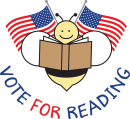 ¡Lee todo el día!¡Registro de patrocinadores!9Trivia¡LEE!¡Registro de patrocinadores!10TriviaLeyendo al final del día en cama!¡Registro de patrocinadores!11TRAER EL  LIBRO DEL ESTUDIANTE, REGISTRO DE PAROCINADORES Y DE MINUTOSDía del veterano12 13 14151617LOS SOBRES ROJOS VAN A CASAANUNCIO DE GANADORES DE LECTURA Y DE CLASES1819 20 21¡No hay escuela!¡Recolección deDonaciones!22¡No hay escuela!¡Recolección deDonaciones!23¡No hay escuela!¡Recolección deDonaciones!24¡No hay escuela!¡Recolección deDonaciones!Acción de Gracias25¡No hay escuela!¡Recolección deDonaciones!26 DICIEMBRE 2016DICIEMBRE 2016DICIEMBRE 2016DICIEMBRE 2016DICIEMBRE 2016DICIEMBRE 2016DICIEMBRE 20162728Regreso a clases¡Recolección deDonaciones!29¡Recolección deDonaciones!30¡Recolección deDonaciones!1¡Recolección deDonaciones!2¡Recolección deDonaciones!345¡Recolección deDonaciones!6¡Recolección deDonaciones!7¡Recolección deDonaciones!8¡Recolección deDonaciones! 9ULTIMO PLAZO PARA ENTRGAR DONACIONES 8:00 AM Y ¡CALIFICAR PARA PREMIOS!101112131415ANUNCIO DE LOS RECAUDADORES GANADORES16Ultimo día de escuela antes de las vacaciones de diciembre17DONACIONES DE PATROCINADORESDONACIONES DE PATROCINADORESDONACIONES DE PATROCINADORES#Nombre del patrocinador$ Donación por minuto leído x# de minutos leídos = Donaciones totales$Ejemplo – Tía Betty Betty (por minuto)$.05500$25Ejemplo – papá (una sola donación fija)----$1001.2.3.4.5.6. 7.FechaTítulo del libro y autorMinutos Totalesincremento de 5 minutosInicial del Padre11/6Where the Wild Things Are – Maurice Sendak5NH11/7Oh! The Places You’ll Go – Dr. Seuss5NH11/8Star Wars Anakin to the Rescue – Ace Landers10NH11/9Harry Potter and the Sorcerer’s Stone – J.K. Rowling30NH11/10Harry Potter and the Sorcerer’s Stone – J.K. Rowling60NH                                                                                      Sub-Total de minutos110NHFechaTítulo del libro y autorMinutos Totalesincremento de 5 minutosInicial del Padre                                                                                       Sub-total de la páginaFechaTítulo del libro y autorMinutos Totalesincremento de 5 minutosInicial del Padre                                                                                           Sub-total de la página                                                                        TOTAL DE TODOS LOS MINUTOSFechaTítulo del libro y autorMinutos Totalesincremento de 5 minutosInicial del Padre                                                                                         Sub-total de la página                                                                    TOTAL DE TODOS LOS  MINUTOSFechaTítulo del libro y autorTítulo del libro y autorMinutos Totalesincremento de 5 minutosInicial del Padre                                                                                      Sub-total de la página                                                                     TOTAL DE TODOS LOS  MINUTOS                                                                     TOTAL DE TODOS LOS  MINUTOSFechaTítulo del libro y autorMinutos Totalesincremento de 5 minutosInicial del Padre                                                                                         Sub-total de la página                                                                    TOTAL DE TODOS LOS MINUTOS